St. Joseph’s College (Autonomous), Bangalore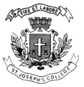 IV Semester Examination, April 2017M.Sc Computer ScienceCS 0415 : Data Storage TechnologiesTime 2.5 Hrs								 		Max Marks 70This paper contains 1 printed pages and 1 partPART-AAnswer any SEVEN questions							  10 x7 = 70Explain all the key characteristics of a data center.Explain in detail about the different disk drive components.a) 	Explain the two RAID implementation methods.			(6 marks)                                  b)  	Explain Striping and Mirroring. 					(4 marks)                                                                                 4.  	a)  	Explain RAID 6 in detail.						(5 marks)             b)  	Explain RAID impact on Disk Performance.				(5 marks)5.   	Explain the components of Intelligence Storage Systems.6.   	Explain in detail about types of intelligent storage systems.7.   	Explain in detail about FC Connectivity.8.  	Explain FCoE Enabling Technologies.9.  	Explain in detail about the components of NAS.   CS-0415-A-17